Об утверждении Порядка проведения публичного обсуждения проектов муниципальных программ Шумерлинского муниципального округа Чувашской Республики и о внесении изменения в постановление администрации Шумерлинского муниципального округа Чувашской Республики от 13.02.2023 № 92 «Об утверждении Порядка разработки и реализации муниципальных программ Шумерлинского муниципального округа Чувашской Республики»В целях совершенствования программно-целевого метода планирования бюджетных расходов администрация Шумерлинского муниципального округа п о с т а н о в л я е т:1. Утвердить прилагаемый Порядок проведения публичного обсуждения проектов муниципальных программ Шумерлинского муниципального округа Чувашской Республики.2. Внести изменение в постановление администрации Шумерлинского муниципального округа Чувашской Республики от 13.02.2023 № 92 «Об утверждении Порядка разработки и реализации муниципальных программ Шумерлинского муниципального округа Чувашской Республики»: а) в Порядке разработки и реализации муниципальных программ Шумерлинского муниципального округа Чувашской Республики, утвержденном указанным постановлением, раздел «III. Основание и этапы разработки муниципальной программы" дополнить пунктом 3.3.1 следующего содержания: «3.3.1. Проект муниципальной программы до направления его на согласование в отдел экономики и финансовый отдел подлежит публичному обсуждению. Порядок проведения публичного обсуждения проектов муниципальных программ утверждается администрацией Шумерлинского муниципального округа Чувашской Республики.».3. Настоящее постановление вступает в силу после его официального опубликования в периодическом печатном издании «Вестник Шумерлинского муниципального округа» и подлежит размещению на официальном сайте Шумерлинского муниципального округа в информационно-телекоммуникационной сети «Интернет».Глава Шумерлинского муниципального округаЧувашской Республики                                                                                       Л.Г. Рафинов   Приложение к постановлениюадминистрации Шумерлинского  муниципального округаЧувашской Республикиот 01.08.2023 № 537ПОРЯДОК ПРОВЕДЕНИЯ ПУБЛИЧНОГО ОБСУЖДЕНИЯ ПРОЕКТОВ МУНИЦИПАЛЬНЫХ ПРОГРАММ ШУМЕРЛИНСКОГО МУНИЦИПАЛЬНОГО ОКРУГА ЧУВАШСКОЙ РЕСПУБЛИКИ 1. Настоящий Порядок устанавливает процедуру проведения публичного обсуждения проектов муниципальных программ Шумерлинского муниципального округа Чувашской Республики (далее - муниципальная программа). 2. Публичное обсуждение осуществляется в отношении вновь принимаемых муниципальных программ.3. Ответственным за организационное обеспечение проведения публичного обсуждения проектов муниципальных программ является ответственный исполнитель муниципальной  программы. 4. Публичное обсуждение муниципальных программ осуществляется в форме открытого размещения проектов муниципальных  программ на официальном сайте Шумерлинского муниципального округа Чувашской Республики в информационно-телекоммуникационной сети «Интернет» (далее - Сайт) с обеспечением возможностей для посетителей Сайта направлять комментарии к размещенным проектам. Для публичного обсуждения муниципальных программ может использоваться федеральная государственная информационная система "Единый портал государственных и муниципальных услуг (функций)", порядок использования которой установлен Постановлением Правительства РФ от 03.02.2022 N 101 "Об утверждении Правил использования федеральной государственной информационной системы "Единый портал государственных и муниципальных услуг (функций)".5. Ответственный исполнитель муниципальной программы размещает извещение о проведении публичных обсуждений на Сайте в срок не позднее чем за 7 календарных дней до дня завершения публичных обсуждений. 6. В течение 3 рабочих дней после размещения извещения о проведении публичных обсуждений на Сайте ответственные исполнители муниципальных программ письменно информируют отдел экономики, земельных и имущественных отношений администрации Шумерлинского муниципального округа Чувашской Республики (далее – отдел экономики) и финансовый отдел администрации Шумерлинского муниципального округа Чувашской Республики (далее – финансовый отдел) о начале публичных обсуждений муниципальной программы. 7. В извещении о проведении публичных обсуждений муниципальных программ должны содержаться следующие сведения: предмет публичных обсуждений; дата начала и окончания публичных обсуждений.8. Одновременно с извещением о проведении публичных обсуждений муниципальных программ на Сайте размещается проект муниципальной программы. 9. Публичное обсуждение муниципальной программы заключается в направлении представителями общественности Шумерлинского муниципального округа Чувашской Республики замечаний и предложений к проекту муниципальной программы на официальный адрес электронной почты ответственного исполнителя муниципальной программы и/или посредством федеральной государственной информационной системы "Единый портал государственных и муниципальных услуг (функций)".Замечания и предложения представителей общественности Шумерлинского муниципального округа Чувашской Республики к проекту муниципальной программы должны соответствовать требованиям, предъявляемым к обращениям граждан.Замечания и предложения представителей общественности Шумерлинского муниципального округа Чувашской Республики к проекту муниципальной программы, поступившие после срока завершения проведения публичного обсуждения проекта муниципальной программы, не учитываются при его доработке и рассматриваются в порядке, установленном действующим законодательством.10. После истечения срока публичного обсуждения муниципальной программы, указанного в извещении о проведении публичных обсуждений, ответственный исполнитель муниципальной программы в течение 3 рабочих дней:- готовит таблицу замечаний и предложений, в которой указываются содержание замечаний и предложений представителей общественности Шумерлинского муниципального округа Чувашской Республики, а также результаты рассмотрения указанных замечаний и предложений, согласно приложению к настоящему Порядку;- выполняет одно из следующих действий:а) дорабатывает проект муниципальной программы с учетом поступивших замечаний и предложений представителей общественности Шумерлинского муниципального округа Чувашской Республики к проекту муниципальной программы;б) оставляет проект муниципальной программы без изменений.11. В целях информирования представителей общественности Шумерлинского муниципального округа Чувашской Республики об учете (отклонении) замечаний и предложений таблица замечаний и предложений размещается ответственным исполнителем муниципальной программы на Сайте и/или федеральной государственной информационной системы "Единый портал государственных и муниципальных услуг (функций)" не позднее 7 рабочих дней после истечения срока публичного обсуждения.Приложение к Порядку проведения  публичного обсуждения проектов муниципальных программ Шумерлинского муниципального округаЧувашской Республики Таблицазамечаний и предложений по итогам проведения публичного обсужденияпроекта муниципальной программы  Шумерлинского муниципального округа Чувашской Республики"____________________________________________________________"(наименование муниципальной программы)Руководитель отраслевого органа(структурного подразделения) администрацииШумерлинского муниципального округа- ответственный исполнительмуниципальной программы                    _____________ __________________                                                                         (подпись)     (Фамилия, И.О.)ЧĂВАШ  РЕСПУБЛИКИ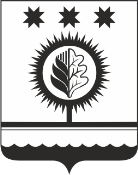 ЧУВАШСКАЯ РЕСПУБЛИКАÇĚМĚРЛЕ МУНИЦИПАЛЛĂОКРУГĔН АДМИНИСТРАЦИЙĚЙЫШĂНУ01.08.2023   537 № Çěмěрле хулиАДМИНИСТРАЦИЯШУМЕРЛИНСКОГО МУНИЦИПАЛЬНОГО ОКРУГА ПОСТАНОВЛЕНИЕ01.08.2023 № 537  г. ШумерляN п/п Автор замечания, предложения (фамилия, имя, отчество (последнее при наличии) физического лица/ полное и сокращенное наименование юридического лица, адрес электронной почты) Содержание замечания, предложения Результат рассмотрения (учтено/отклонено с обоснованием Примечание 